Αίτηση Εξέτασης Μ.Δ.Ε.ΠΡΟΣΓΣΕΣ του ΠΜΣ του Τμήματος Μηχανικών Περιβάλλοντος του ΔΙΠΑΕδιά της Γραμματείας του ΠΜΣΟ/Η υπογράφ……………………………………………….ως Επιβλέπ………πα της ΜΔΕ του/της μεταπτυχιακ………. Φοιτητ……..……………………..……………σας γνωρίζω ότι περατώθηκε η συγγραφή της ΜΔΕ με τίτλο …………………………………………………………………………………………………………………………………………………………………………………………………………και κωδικό………………. Σας καταθέτω ηλεκτρονικό αντίγραφο και σας παρακαλώ να ορίσετε τριμελή Εξεταστική Επιτροπή και ημερομηνία παρουσίασης και εξέτασης της εν λόγω ΜΔΕ. Σίνδος………………………….20….Ο/Η Επιβλ…………………………………….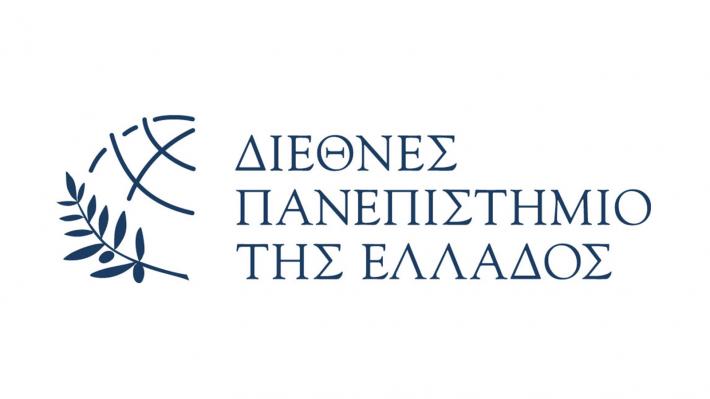 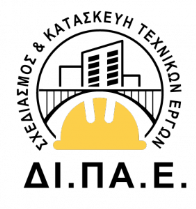 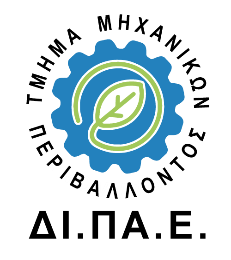 